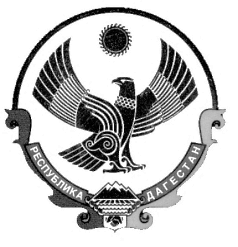 МИНИСТЕРСТВО ЮСТИЦИИ РЕСПУБЛИКИ ДАГЕСТАН(МИНЮСТ РД)ПРИКАЗ«02» апреля 2019 г.								№ 39-ОДг. МахачкалаОб объявлении конкурса на включение в кадровый резерв для замещения вакантных должностей государственной гражданской службы Республики Дагестан в Министерстве юстиции Республики ДагестанВ соответствии с Законом Республики Дагестан от 12.10.2005 г. № 32 «О государственной гражданской службе Республики Дагестан», Указом Президента Российской Федерации от 01.02.2005 г. № 112 «О конкурсе на замещение вакантной должности государственной гражданской службы Российской Федерации», Положением о Министерстве юстиции, утвержденного постановлением Правительства Республики Дагестан от  30 апреля . № 128,Приказом Министерства юстиции Республики Дагестан от 25.06.2018 г. № 104-ОД «Обутверждении Порядка работы конкурсной комиссии для проведения конкурса на замещение вакантной должности государственной гражданской службы Республики Дагестан в Министерстве юстиции Республики Дагестан и включение в кадровый резерв Министерства юстиции Республики Дагестан и Методики проведения конкурса на замещение вакантной должности государственной гражданской службы Республики Дагестан в Министерстве юстиции Республики Дагестан и включение в кадровый резерв Министерства юстиции Республики Дагестан»,	приказываю:	1. Объявить конкурс на включение в кадровый резерв для замещения вакантных должностей государственной гражданской службы Республики Дагестан в Министерстве юстиции Республики Дагестан: главной, ведущей и старшей группы должностей (далее - Конкурс) и утвердить текст об объявлении конкурса согласно Приложению к настоящему Приказу.2. Начальнику отдела информационных технологий и использования документов Министерства юстиции Республики Дагестан (Кочеткова Т.Ф.) разместить настоящий приказ на официальном сайте Министерства юстиции Республики Дагестан в информационно-коммуникационной сети «Интернет» (http://minyustrd.ru).	3. Отделу государственной службы, кадров и делопроизводства  Министерства юстиции Республики Дагестан (Акамова Р.И.) разместить объявление о приеме документов для участия в конкурсе, объявленного п. 1 настоящего приказа, а также информацию о конкурсе в государственной информационной системе в области государственной службы в информационно-коммуникационной сети «Интернет» (Федеральный портал государственной службы и управленческих кадров (https://gossluzhba.gov.ru), Республиканский портал государственной службы и кадров (https://www.daggossluzhba.ru).	4. Заместителю председателя конкурсной комиссии (Расулов К.Ш.) организовать проведение конкурса.	5. Контроль за исполнением настоящего приказа оставляю за собой.	Министр                                                                        К.С. СефикурбановПриложение
к приказу Минюста РД№ 39-ОД от 02.04.2019 г.Министерство юстиции Республики Дагестан объявляет о приеме документов для участия в конкурсе на включение в кадровый резерв для замещения вакантных должностей государственной гражданской службы Республики Дагестан в Министерстве юстиции Республики Дагестан:главной группы должностей;ведущей группы должностей;старшей группы должностей.	В конкурсе могут принять участие граждане Российской Федерации, достигшие возраста 18 лет, владеющие государственным языком Российской Федерации и соответствующие следующим квалификационным требованиям:для старшей и ведущей группы  должностей наличие высшегообразования (не ниже уровня бакалавриата);без предъявления требований к стажу;для главной группы должностейналичие высшего образования (не ниже уровня магистратуры);стаж государственной гражданской службы или стаж по специальности, направлению подготовки не менее двух лет (для лиц, имеющих дипломы специалиста или магистра с отличием, в течение трех лет со дня выдачи диплома - не менее одного года стажа государственной гражданской службы или стажа работы по специальности, направлению подготовки) для главной группы должностей;Для лиц, имеющих дипломы специалиста или магистра с отличием, в течение трех лет со дня выдачи диплома устанавливаются квалификационные требования к стажу государственной гражданской службы или стажу работы по специальности, направлению подготовки для замещения главных должностей федеральной государственной гражданской службы – не менее одного года стажа государственной гражданской службы или стажа работы по специальности, направлению подготовки.Рекомендуемые специальности, направления подготовки: «Юриспруденция», «Правоведение», «Государственное и муниципальное управление»,  «Политология», «Менеджмент», «Экономика», «Финансы и кредит», «Документоведение и архивоведение», «Архитектура и строительство», «Техника и технологии строительства», укрупненные группы направлений подготовки: «Информатика и вычислительная техника», «Компьютерные и информационные науки», «Информационная безопасность», «Электроника, радиотехника и системы связи», «Математика и механика», «Специальные организационно-технические системы», «Правовое обеспечение национальной безопасности», «Экономическая безопасность», «Информационная безопасность автоматизированных систем» или иные специальности и направления подготовки, содержащиеся в ранее применяемых перечнях специальностей и направлений подготовки, для которых законодательством об образовании Российской Федерации установлено соответствие указанным специальностям и направлениям подготовки.Профессиональные знания:Конституции Российской Федерации, федеральных конституционных законов, федеральных законов, указов и распоряжений Президента Российской Федерации, постановлений Правительства Российской Федерации, Конституции Республики Дагестан, законов Республики Дагестан, указов и распоряжений Главы Республики Дагестан, постановлений и распоряжений Правительства Республики Дагестан, приказов Министерства юстиции Республики Дагестан и иных нормативных правовых актов, необходимых для исполнения должностных обязанностей; законодательства о государственной гражданской службе Республики Дагестан; структуры и полномочий органов государственной власти Республики Дагестан, органов  местного самоуправления муниципальных образований Республики Дагестан; форм и методов работы с применением автоматизированных средств управления; аппаратного и программного обеспечения; возможностей и особенностей применения современных информационно-коммуникационных технологий в государственных органах, включая использование возможностей межведомственного документооборота; общих вопросов в области обеспечения информационной безопасности; правил делового этикета; служебного распорядка Министерства юстиции Республики Дагестан; порядка работы со служебной информацией; основ делопроизводства.Профессиональные навыки:В сфере деятельности, позволяющей исполнять должностные обязанности с учетом задач и функций, возложенных на Министерство юстиции Республики Дагестан; оперативного и качественного исполнения поручений; анализа и планирования служебной деятельности; взаимодействия с должностными лицами органов государственной власти Российской Федерации и органов государственной власти Республики Дагестан, органов местного самоуправления муниципальных образований Республики Дагестан и организаций;исполнительской дисциплины; подготовки проектов нормативных правовых актов и служебных документов; оказания консультационных услуг гражданам; работы с внутренними и периферийными устройствами компьютера; работы с информационно-телекоммуникационными сетями, в том числе сетью «Интернет»; работы в операционной системе; управления электронной почтой; работы в текстовом редакторе; работы с электронными таблицами; подготовки презентаций; использования графических объектов в электронных документах; работы с базами данных.Гражданам, желающим принять участие в конкурсе, в течение 21 дня со дня первого размещения на официальных сайтах Министерства юстиции Республики Дагестан (http://minyustrd.ru(раздел «Государственная служба») в информационно-телекоммуникационной сети «Интернет», федеральной государственной информационной системы «Единая информационная система управления кадровым составом государственной гражданской службы Российской Федерации»https://gossluzhba.gov.ru), Республиканском портале государственной службы и кадров (https://www.daggossluzhba.ru)настоящего объявления необходимо представить в отдел государственной службы, кадров и делопроизводства Министерства юстиции Республики Дагестан следующие документы:а) личное заявление на участие в конкурсе;б) заполненную и подписанную анкету по форме, утвержденной распоряжением Правительства Российской Федерации от 26 мая 2005 г.                 № 667-р (в ред. распоряжения Правительства Российской Федерации от 16.10.2007 г. № 1428-р, Постановления Правительства Российской Федерации от 05.03.2018 г. № 227) с приложением двух фотографий 3 х 4, выполненных в цветном изображении без уголка, указанием точного почтового адреса регистрации и фактического проживания, адреса электронной почты;в) копию паспорта или заменяющего его документа (соответствующий документ предъявляется лично по прибытии на конкурс);г) документы, подтверждающие необходимое профессиональное образование, квалификацию и стаж работы:копию трудовой книжки (за исключением случаев, когда служебная (трудовая) деятельность осуществляется впервые), заверенную нотариально или кадровой службой по месту работы (службы), или иные документы, подтверждающие трудовую (служебную) деятельность гражданина;копии документов об образовании и о квалификации, а также по желанию гражданина копии документов, подтверждающих повышение или присвоение квалификации по результатам дополнительного профессионального образования, документов о присвоении ученой степени, ученого звания, заверенные нотариально или кадровой службой по месту работы (службы);д) документ об отсутствии у гражданина заболевания, препятствующего поступлению на государственную гражданскую службу или ее прохождению (учетная форма № 001-ГС/у);е) копии документов воинского учета для военнообязанных и лиц, подлежащих призыву на военную службу;ж) сведения  о  своих  доходах,  об  имуществе  и  обязательствах имущественного характера, а также о доходах, об имуществе
и обязательствах имущественного характера супруги (супруга)
и несовершеннолетних детей в соответствии с законодательством Российской Федерации по форме, утвержденной Указом Президента Российской Федерации от 23 июня 2014 г. № 460;з) сведения об адресах сайтов и (или) страниц сайтов
в информационно-телекоммуникационной сети «Интернет»;и) согласие на обработку персональных данных;к) иные документы, предусмотренные законодательством о гражданской службе.Государственный гражданский служащий Республики Дагестан, замещающий должность государственной гражданской службы Республики Дагестан в Министерства юстиции Республики Дагестан и изъявивший желание участвовать в конкурсе, подает заявление на имя министра юстиции Республики Дагестан.Государственный гражданский служащий Республики Дагестан, замещающий должность государственной гражданской службы в ином государственном органе и изъявивший желание участвовать в конкурсе, представляет в Министерства юстиции Республики Дагестан заявление на имя министра юстиции Республики Дагестан и собственноручно заполненную, подписанную и заверенную кадровой службой государственного органа, в котором государственный гражданский служащий замещает должность государственной гражданской службы, анкету по форме, утвержденной распоряжением Правительства РоссийскойФедерации от 26 мая 2005 г.№ 667-р (в ред. распоряжения Правительства Российской Федерации от 16 октября 2007 г. № 1428-р, Постановления Правительства Российской Федерации от 5 марта 2018 г. № 227), с приложением двух фотографий 3 х 4, выполненных в цветном изображении без уголка, указанием точного почтового адреса регистрации и фактического проживания, адреса электронной почты.Несвоевременное представление документов, представление их не в полном объеме или с нарушением правил оформления без уважительной причины являются основанием для отказа гражданину (государственному гражданскому служащему) в их приеме.При несвоевременном представлении документом, представлении их не в полном объеме или с нарушением правил оформления по уважительной причине представитель нанимателя вправе перенести сроки их приема.Начало приема документов для участия в конкурсе:2 апреля  2019 года в 10.00, окончание – 22апреля 2019 года в 17.00.Документы принимаются в электронном виде в Единой информационной системе управления кадровым составом государственной гражданской службы Российской Федерации или на бумажном носителе по адресу: 367012, г. Махачкала, ул. М.Гаджиева, 170 (1 этаж), отдел государственной службы, кадров и делопроизводства в рабочие дни (понедельник – пятница) с 10.00 до 13.00 и с 14.00 до 17.00, тел.: (8722) 63-16-27 и (8722) 55-49-62. Ответственное контактное лицо: Акамова Раисат Исамутдиновна.Гражданам, допущенным к участию в конкурсе, о дате, месте и времени проведения конкурса будет сообщено не позднее чем за 15 дней до его начала.В связи с периодическими сбоями в Единой информационной системе управления кадровым составом государственной гражданской службы Российской Федерации (https://gossluzhba.gov.ru)Министерство юстиции Республики Дагестан рекомендует подавать документы на конкурс  на бумажном носителе.Условия прохождения государственной гражданской службы определяются федеральным и республиканским законодательством о государственной гражданской службе.Основные права и обязанности государственного гражданского служащего, а также ограничения, запреты и требования, установлены статьями 12-16 Закона Республики Дагестан от 12 октября 2005 г. № 32 «О государственной гражданской службе Республики Дагестан».Порядок выплаты и размеры денежного содержания установлены Законом Республики Дагестан от 29 декабря 2006 г. № 79 «О денежном содержании государственных гражданских служащих Республики Дагестан».В целях мотивации к самоподготовке и повышению профессионального уровня претендент может пройти предварительный квалификационный тест вне рамок конкурса для самостоятельной оценки им своего профессионального уровня (далее – предварительный тест).Предварительный тест включает в себя задания для оценки уровня владения претендентами государственным языком Российской Федерации (русским языком), знаниями основ Конституции Российской Федерации, законодательства Российской Федерации о государственной службе и о противодействии коррупции, знаниями и умениями в сфере информационно-коммуникационных технологий.Предварительный тест размещается на официальном сайте федеральной государственной информационной системы «Единая информационная система управления кадровым составом государственной гражданской службы Российской Федерации»(https://gossluzhba.gov.ru), доступ претендентам для его прохождения предоставляется безвозмездно.Для оценки профессионального уровня кандидатов, их соответствия квалификационным требованиям в ходе конкурсных процедур используются  следующие методы оценки:тестирование;индивидуальное собеседование;проведение групповых дискуссий.Оценка соответствия кандидатов квалификационным требованиям осуществляется исходя из группы должностей государственной гражданской службы, по которой формируется кадровый резерв.Индивидуальное собеседование и тестирование проводятся для оценки профессионального уровня всех кандидатов в зависимости от областей и видов профессиональной служебной деятельности, таких профессиональных и личностных качеств, как стратегическое мышление, командное взаимодействие, персональная эффективность, гибкость и готовность к изменениям.Групповые дискуссии проводятся дополнительно для кандидатов, претендующих на замещение должностей государственной гражданской службы категории «руководители» всех групп должностей и категории «специалисты» главной и ведущей групп должностей, для оценки таких качеств, как лидерство, принятие управленческих решений.
Информация для инвалидов, заинтересованных в поступлении на государственную гражданскую службу Республики ДагестанСтатьей 4 Федерального закона от 27 июля 2004 г. № 79-ФЗ «О государственной гражданской службе Российской Федерации» предусматривается равный доступ граждан, владеющих государственным языком Российской Федерации, к государственной гражданской службе Российской Федерации (далее – гражданская служба) и равные условия её прохождения независимо от пола, расы, национальности, происхождения, имущественного и должностного положения, места жительства, отношения к религии, убеждений, принадлежности к общественным объединениям, а также других обстоятельств, не связанных с профессиональными и деловыми качествами государственного гражданского служащего Российской Федерации.В этой связи инвалиды приглашаются для участия в конкурсных и иных оценочных процедурах для замещения должностей гражданской службы наряду с иными лицами.При принятии решения о поступлении на гражданскую службу гражданину следует учитывать способности, которые должны позволять ему исполнять должностные обязанности, связанные с подготовкой документов на компьютере, а также общением с гражданами и коллегами по службе.Если вам позволяет здоровье и имеется стойкое желание в поступлении на гражданскую службу, необходимо выбрать группу должностей и направить документы в отдел государственной службы, кадров и делопроизводства Министерства юстиции Республики Дагестан.Мы заинтересованы в профессиональных кадрах, имеющих высокую мотивацию к качественному исполнению должностных обязанностей и достижению значимых результатов.В случае успешного прохождения конкурсной или иной оценочной процедуры и назначения на должность гражданской службы для вас будут созданы надлежащие условия труда, учитывающие состояние здоровья и направленные на обеспечение возможности реализации должностных обязанностей.Спасибо за проявленный интерес к гражданской службе!